Имя ангела - Мама.	Так называлась концертная программа, посвящённая Дню матери. Актовый зал школы не может вместить всех учащихся и их родителей. Поэтому было проведено две праздничные программы, зрителями которых стали учащиеся, родители и работники школы.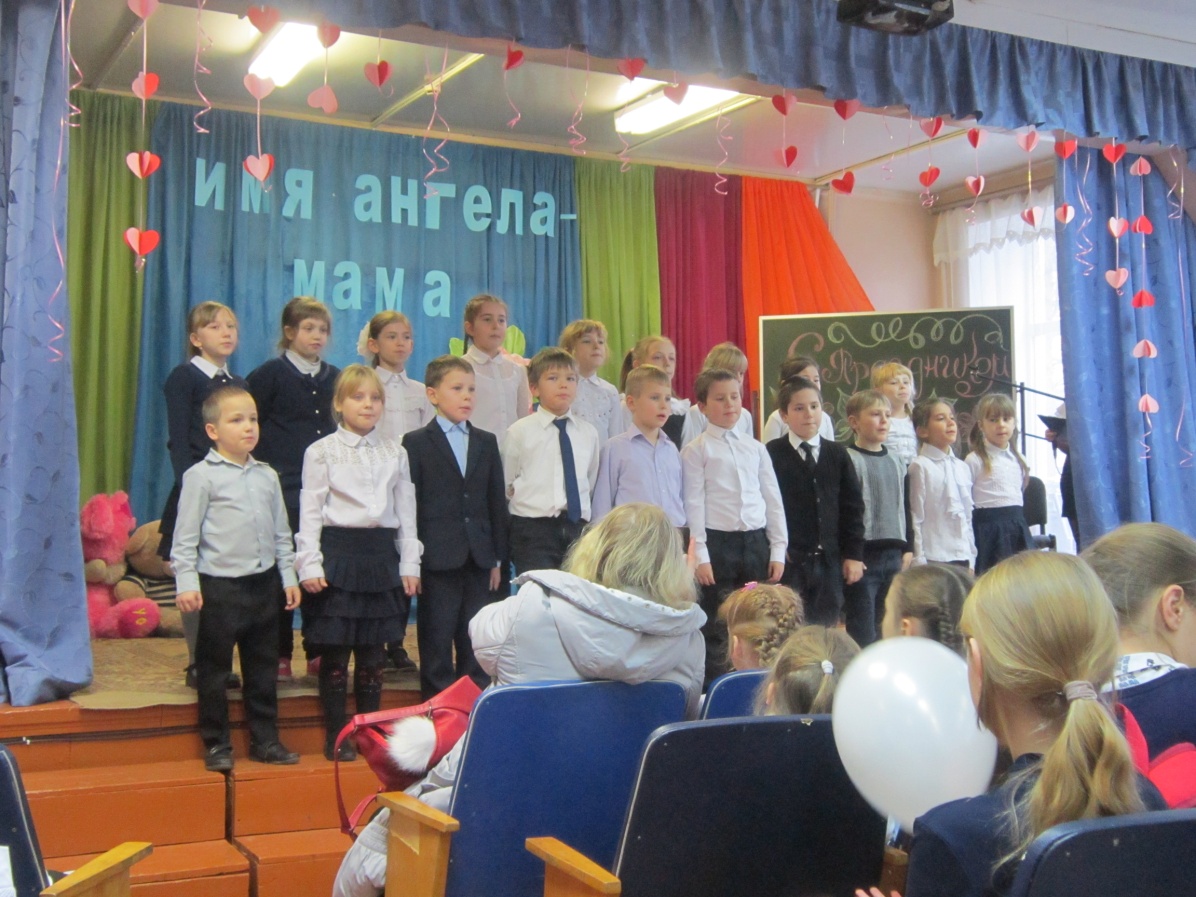 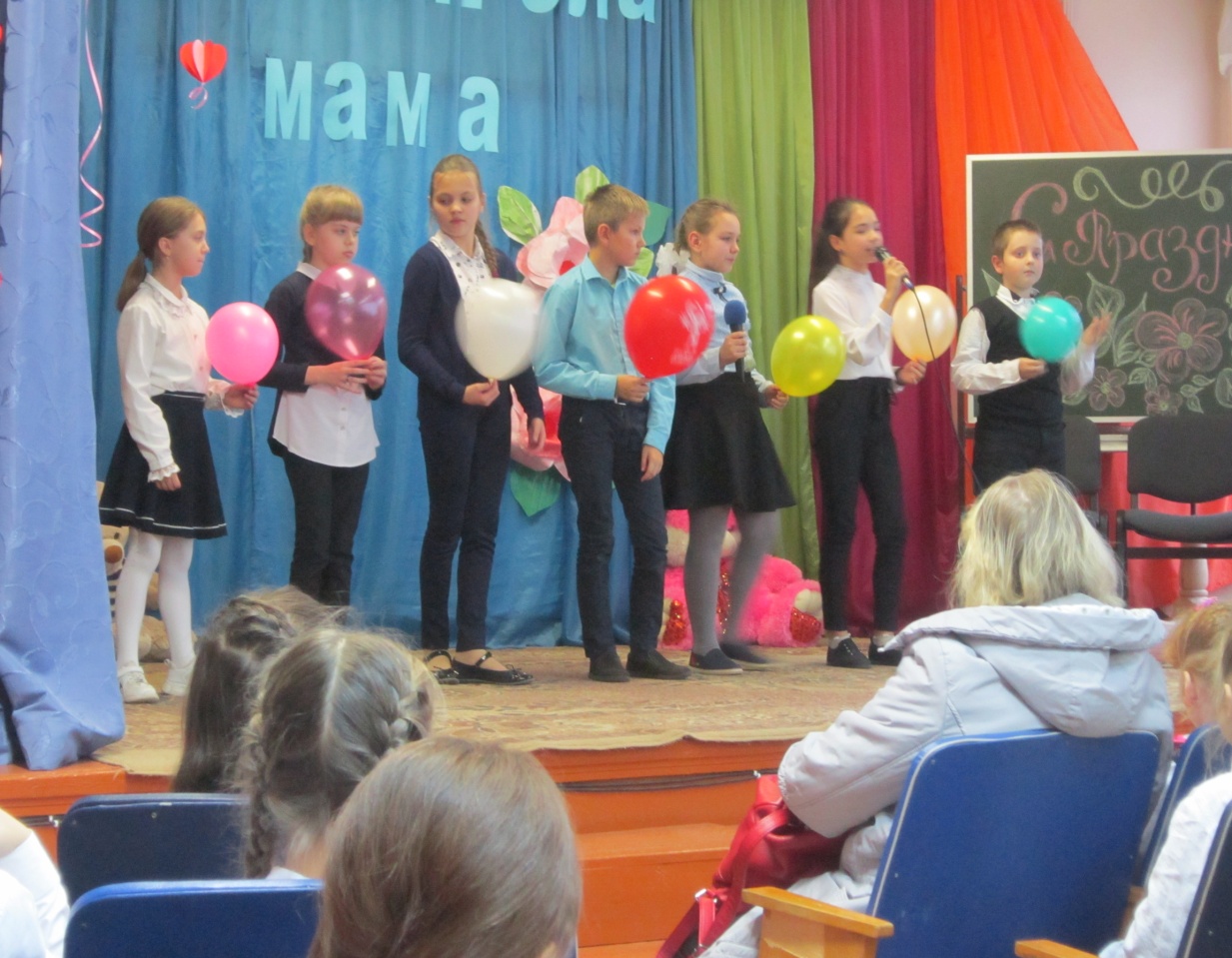 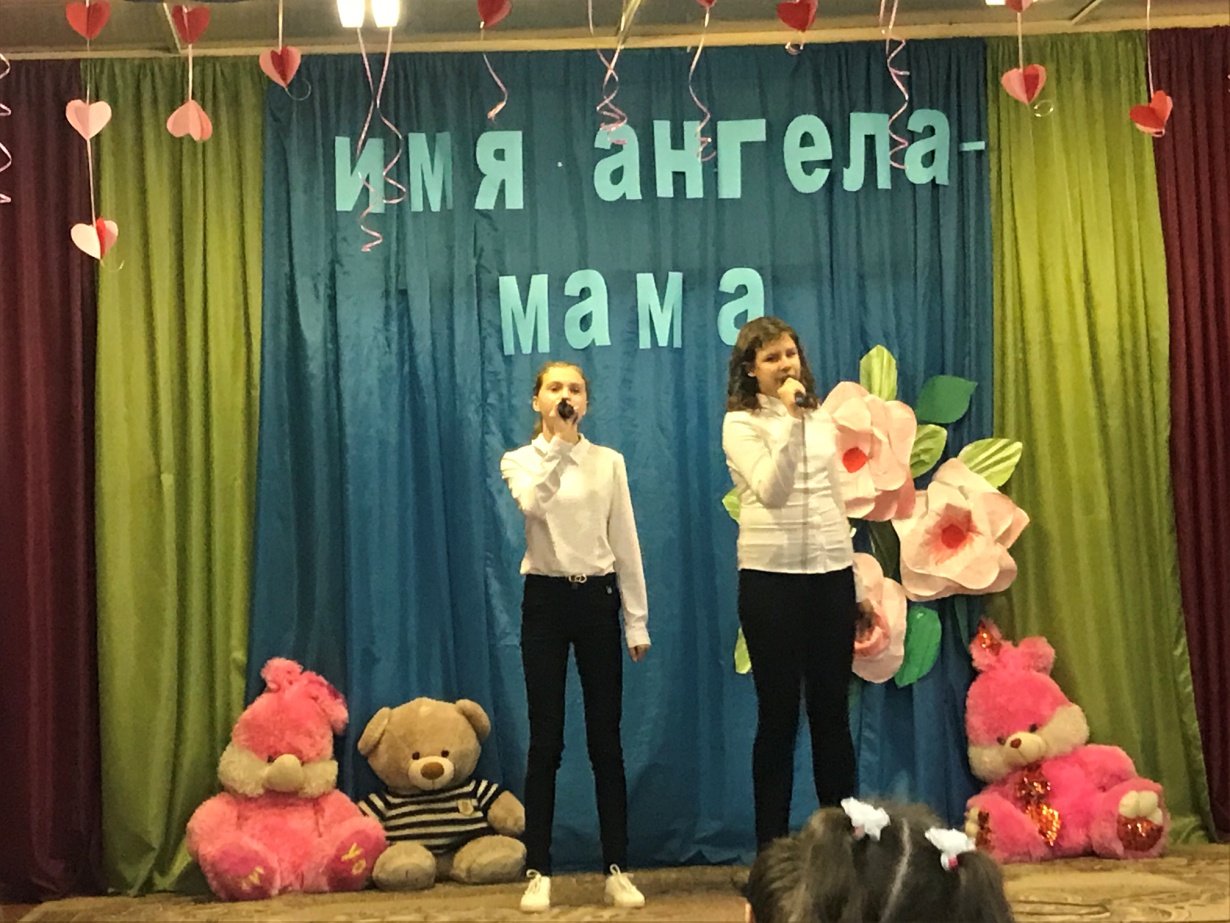 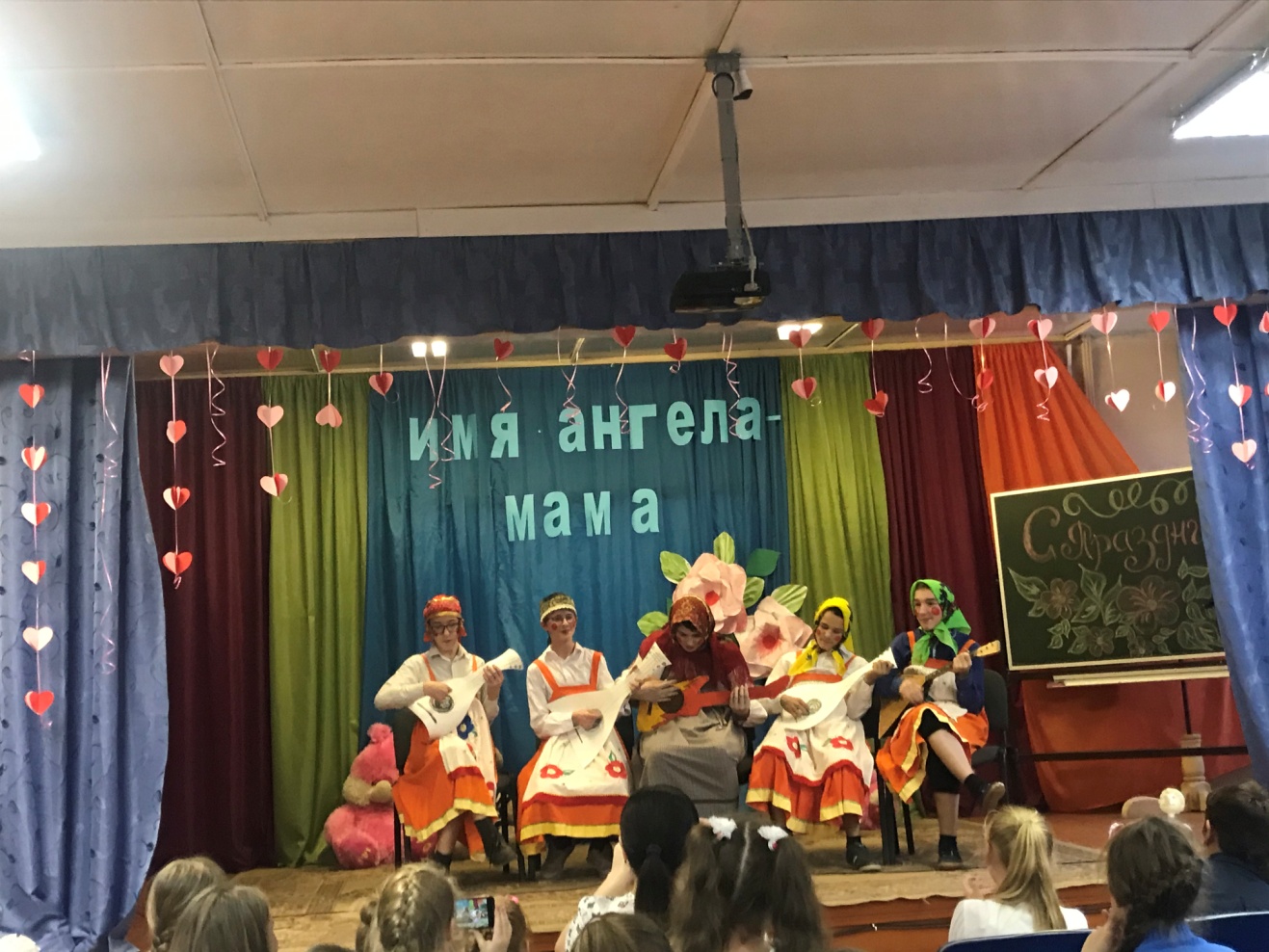 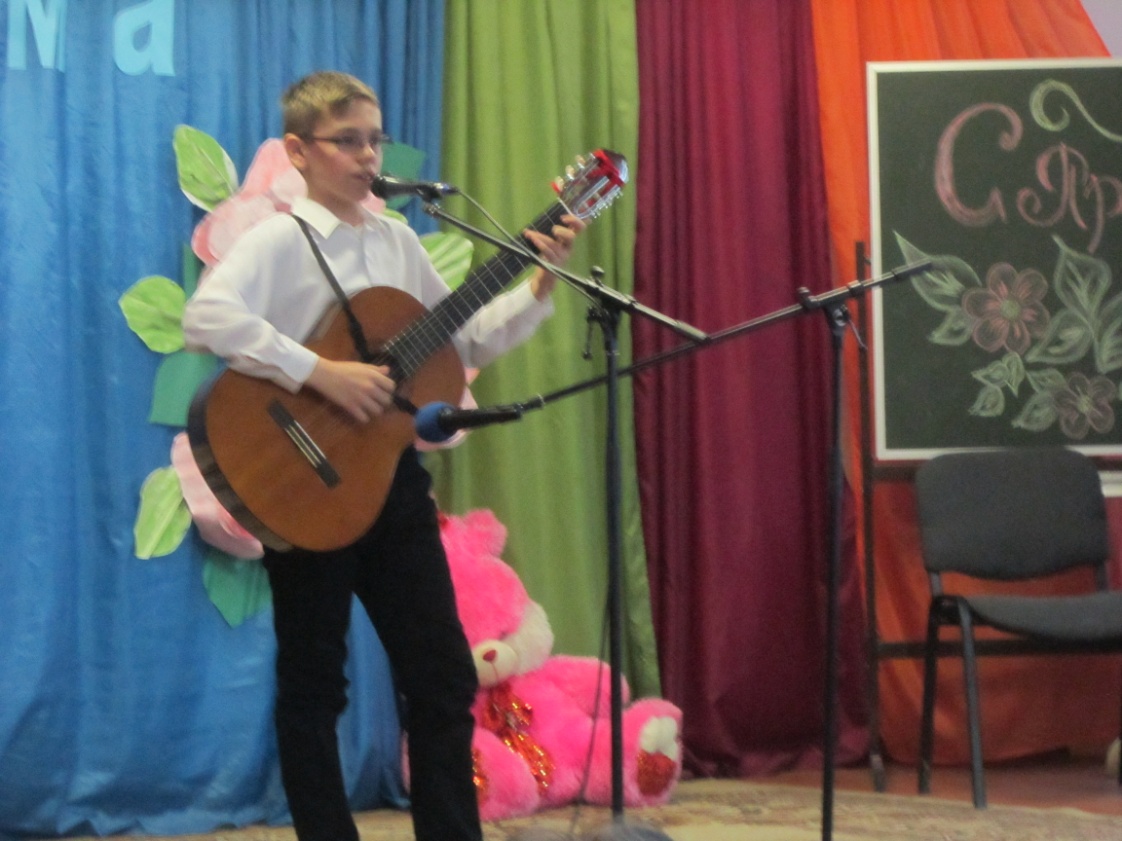 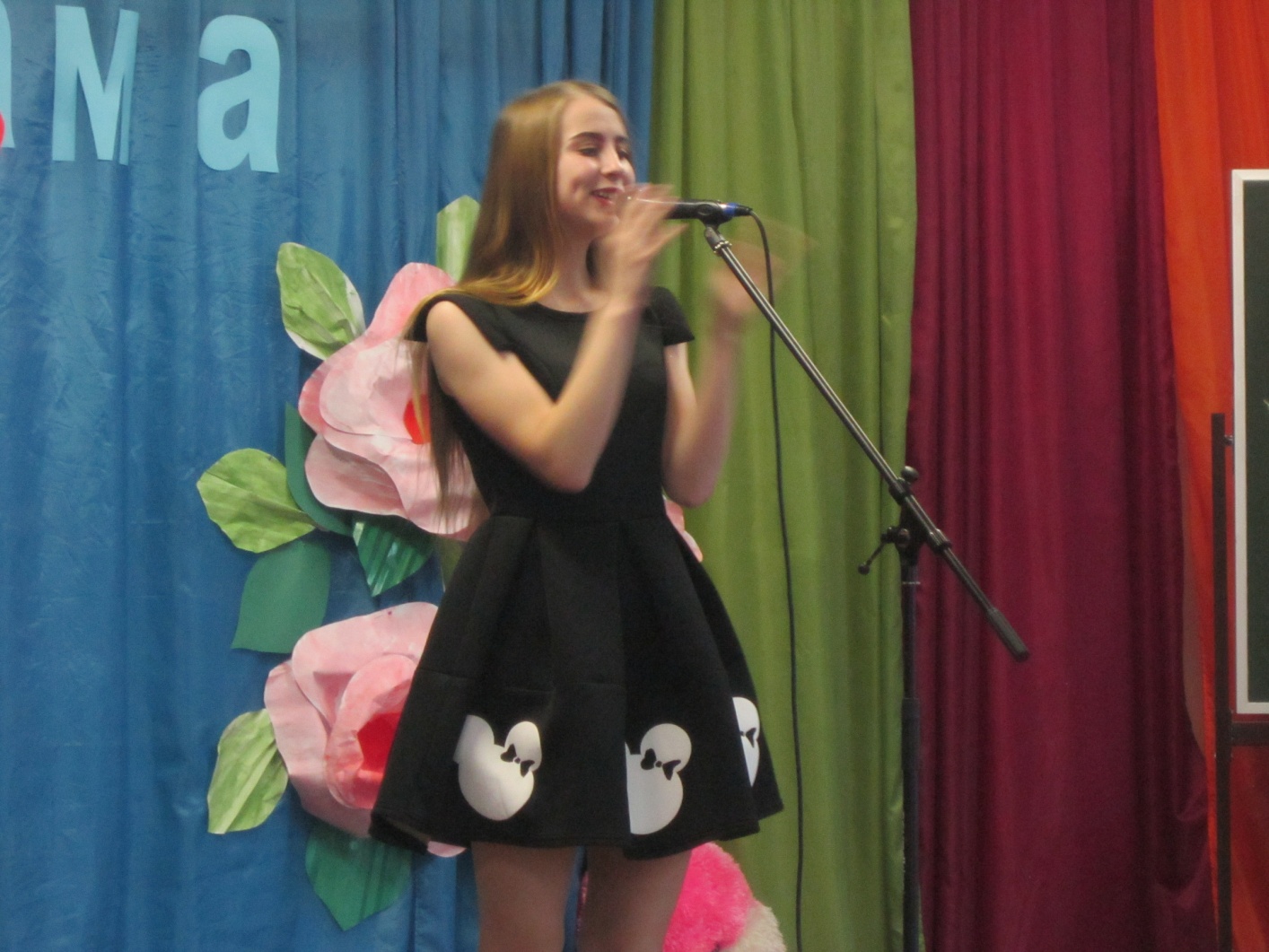 